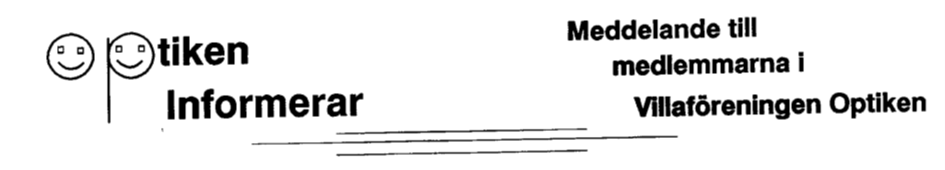 Gräsklippar listaDatum:  GrönområdenaNamn Telefon nr Email 